Дорогие ребята! Вы посмотрели мультфильм. Надеюсь вы внимательно его смотрели и сможете выполнить наши задания.Задание 1. Распечатать схему планет солнечной системы (если дома нет принтера, то нарисовать схему самостоятельно). 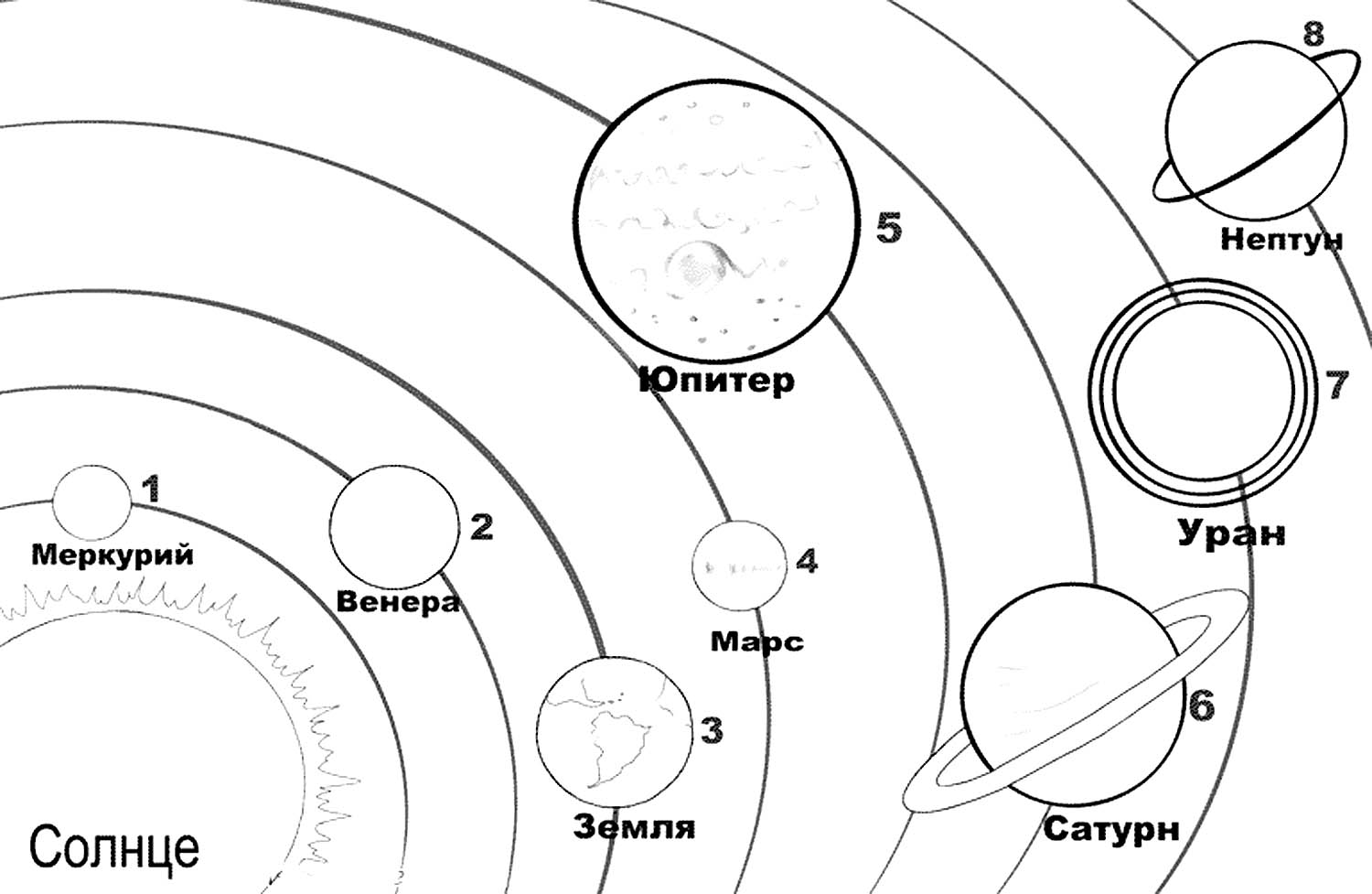 Дети разукрашивают (или выполняют аппликацию) планеты на схеме солнечной системы.  В этом вам поможет стихотворение: «Раз – Меркурий, Два – Венера, Три – Земля, Четыре – Марс, Пять – Юпитер, Шесть – Сатурн, Семь – Уран, Восьмой – Нептун.Чтобы понять, что у планет разные размеры, мы предлагаем вам сравнить их с фруктами и овощами.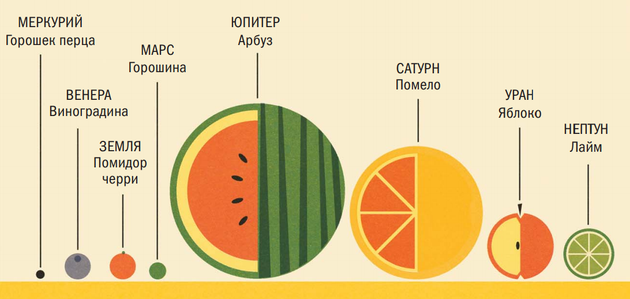 В нашей Солнечной системе восемь планет, и все они вращаются вокруг Солнца в одном и том же направлении. Сила притяжения огромного Солнца будто невидимой веревкой удерживает планеты, не позволяя им вырваться и улететь в космос. Планеты солнечной системы можно разделить на две группы.Первые четыре планеты — если считать по порядку от Солнца — состоят из горных пород и находятся достаточно близко к светилу. Их называют планетами земной группы. По твердой поверхности этих планет можно ходить. Другие четыре планеты целиком состоят из газов. Если встать на их поверхность, можно провалиться и пролететь всю планету насквозь. Эти четыре газовых гиганта намного больше планет земной группы, и расположены они очень далеко друг от друга.Вопросы:Назови планеты земной группы. В чем они схожи?Назови планеты-гиганты.